PROGRAMME DE FORMATION AU PERMIS BLES OBJECTIFS DE LA FORMATIONAcquérir les connaissances techniques, réglementaires, et de sécurité routière permettant de se présenter avec succès à l'examen du permis de conduire de la catégorie BPROGRAMME DE LA FORMATION1)  Une évaluation de départ afin de déterminer le nombre d’heures moyen et le coût de la formation.2) Une formation théorique : préparation à l’épreuve théorique générale (ETG) par des cours de code sur les thèmes de la signalisation, intersections et priorités, règles de circulation, autoroutes et routes à accès réglementé, tunnels routiers et autoroutiers, croisements – dépassements, arrêts-stationnement visibilité-éclairage, conduite pratique, éco-conduite et véhicule, usagers vulnérables/partage de l’espace public et prise de conscience des risques et sanction-formation.3) Une formation pratique :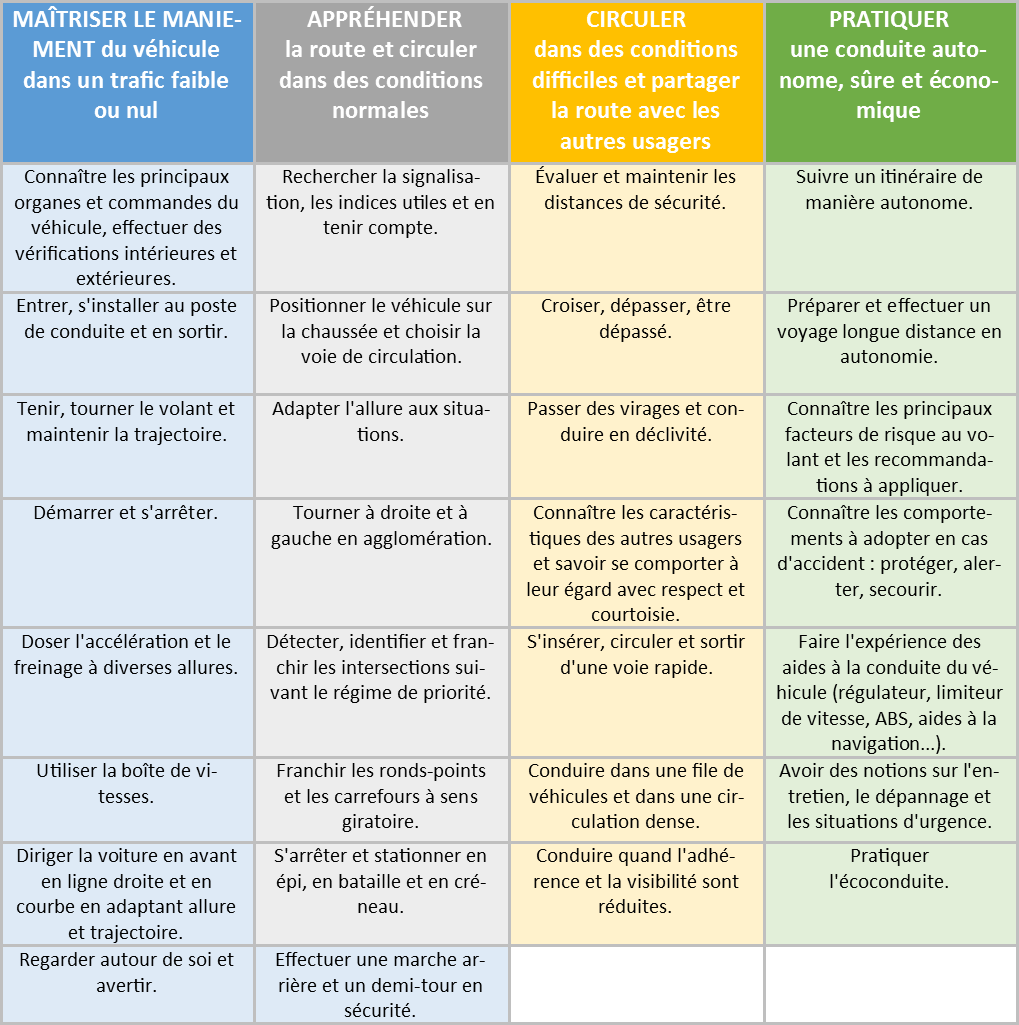 PUBLIC VISE & PREREQUISAvoir 18 ansSavoir lire et écrire la langue FrançaiseAvoir satisfait éventuellement à une évaluation préalableNota : il faut passer l’Epreuve Théorique Générale si le dernier permis obtenu date de plus de cinq ans.RESULTATS ATTENDUSAvoir le niveau requis pour se présenter à l’examen avec succèsMOYENS TECHNIQUES ET PEDAGOGIQUESQUALIFICATION DES INTERVENANTS Enseignant de la conduite et de la sécurité routière diplômé et titulaire d’une autorisation d’enseigner en cours de validité.MOYENS PEDAGOGIQUES ET TECHNIQUES Méthodes actives adaptées à la formation des adultes.Alternance de théorie et de pratique.Salles de cours équipées de moyens multimédia.Véhicules adaptés à l’enseignement.Simulateur de conduite uniquement pour la 1ere étape de formation.Fiche de suivi et livret d’apprentissage.Fourniture de supports pédagogiques spécifiques.EVALUATION DE LA FORMATION & CONDITIONS DE REUSSITELa fiche de suivi et le livret d’apprentissage sont utilisée pour suivre l’acquisition ou l’amélioration des compétences en formationUn questionnaire est utilisé pour mesurer la satisfaction globale des stagiaires sur l’organisation, les qualités pédagogiques du formateur, les méthodes et supports utilisés…Conditions de réussite : satisfaire un examen blanc.SANCTION DE LA FORMATIONExamen et validation par l’Inspecteur du Permis de Conduire et de la Sécurité Routière.DUREE DE LA FORMATION ET MODALITES D’ORGANISATION20 heures de conduite minimumINFORMATION HANDICAP :Chaque situation de handicap étant unique et ne disposant pas de matériel évolutif et adéquat, nous ne pouvons donc dispenser ce type de formation spécifique. Cependant vous pouvez consulter le site https://www.automobile.ceremh.org afin de trouver une auto-école adaptée à vos besoins.